特別冠協賛『ダイハツ』様が茨城予選会を応援してくれます！　　　☆参加賞キーホルダー　(^o^)丿　　　☆参加者へのドリンクの提供　（＾ｖ＾）♪　　　☆１位２位３位のメダル贈呈!!　(^^)!!　　　☆日本代表選手パネルと写真撮影・応援メッセージ　　　☆会場清掃活動　その他応援活動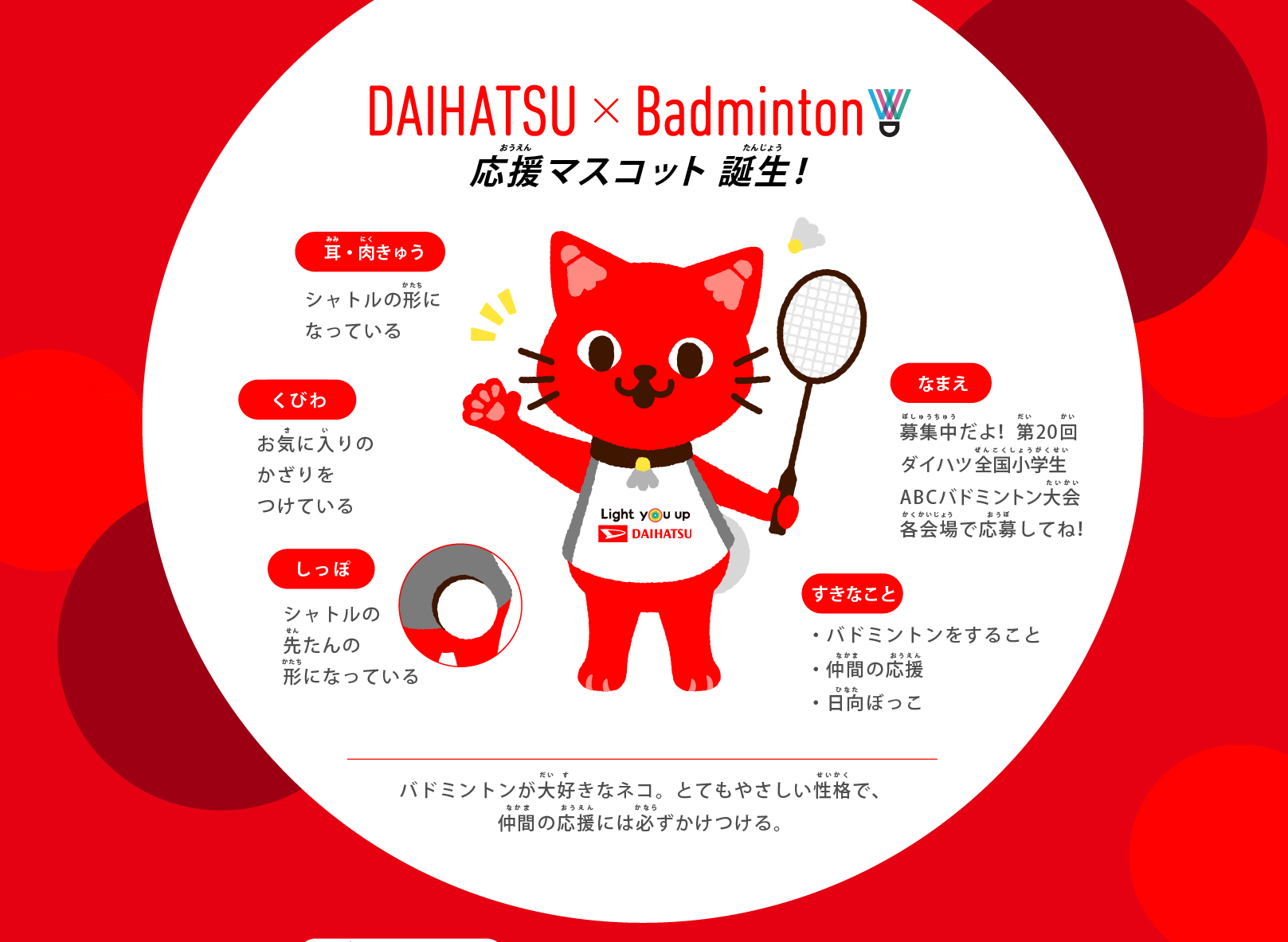 ✿ダイハツ協賛問合せ✿事務局　日向　090-5779-3035